Broken Ruler 
(for Combined Grades Extension)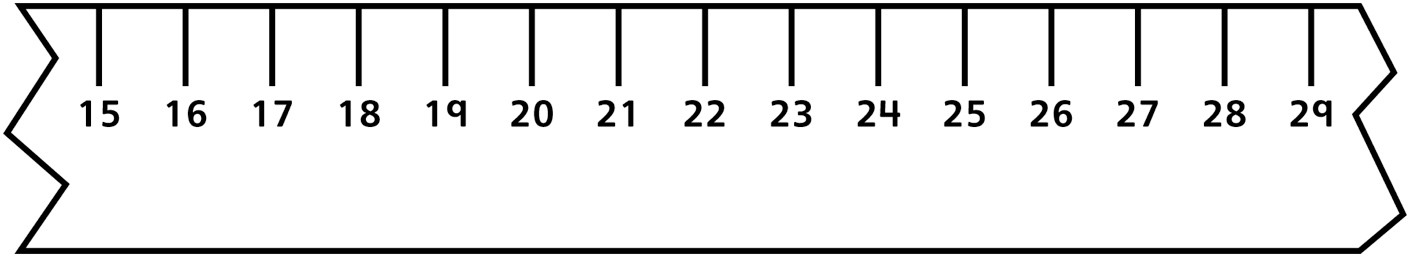 